         25 февраля 2020 года на базе МКОУ «Богучарская СОШ № 2» в рамках повышения правовой культуры молодых и будущих избирателей состоялась деловая игра-викторина «Мы за выборы».Участников игры поздравили с Днем молодого избирателя председатель Территориальной избирательной комиссии Богучарского района Заикин Сергей Иванович и помощник депутата Воронежской областной Думы Пешикова Александра Александровича Забудько Владимир Михайлович. Пожелали ребятам достойно выступить , подружиться, больше познать избирательное законодательство, хорошо учиться и по достижению 18-летнего возраста активно принимать участие в выборном процессе.В данном мероприятии приняли участие 4 школы района: и МКОУ «Богучарская СОШ № 1», МКОУ «Богучарская СОШ № 2», МКОУ «Богучарский лицей», МКОУ «Лебединская СОШ». Каждая команда представляла свою визитную карточку (приветствие, девиз, эмблема), второй тур включал  в себя разминку, где вся команда отвечала на вопросы ведущих на избирательную тематику. Третий тур состоялся из конкурса капитанов команд. В четвертом туре конкурсанты  участвовали в конкурсе «Продолжи фразу…», в пятом туре ребята готовили агитационные плакаты по привлечению избирателей на выборы. В заключение мероприятия все команды получили грамоты за активное участие в Дне молодого избирателя, а также руководители команд – благодарственные письма за подготовку команд. Сладкие призы от депутата Воронежской областной Думы Пешикова Александра Александровича вручил помощник депутата Забудько Владимир Михайлович.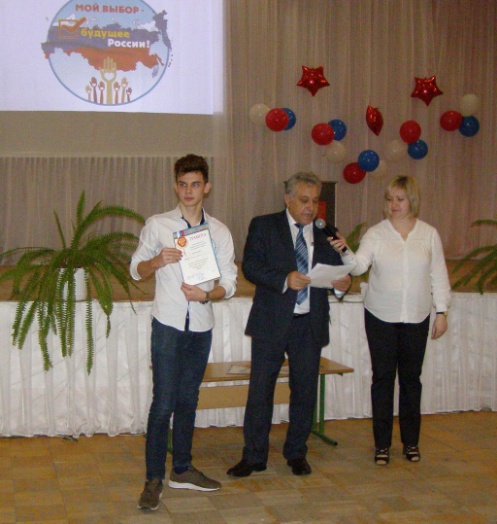 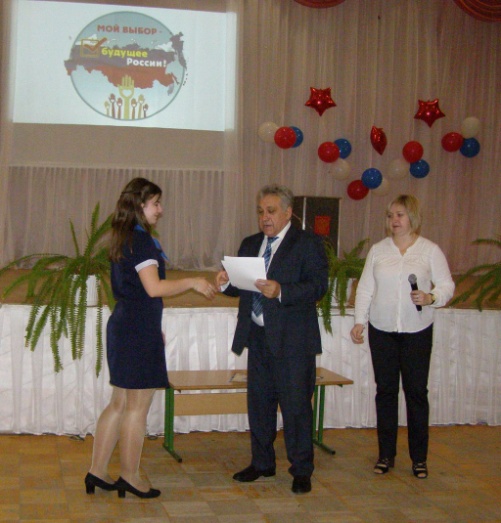 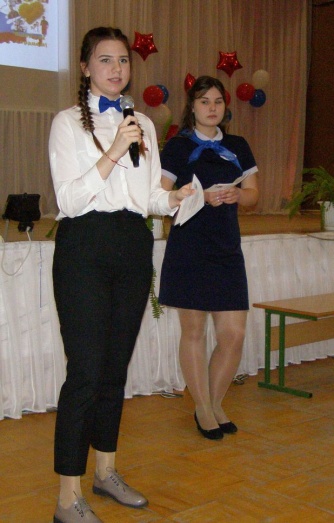 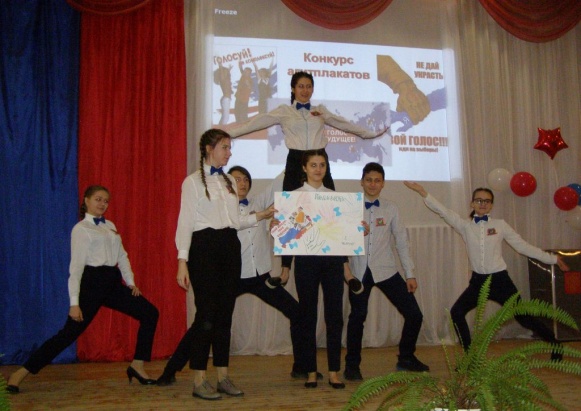 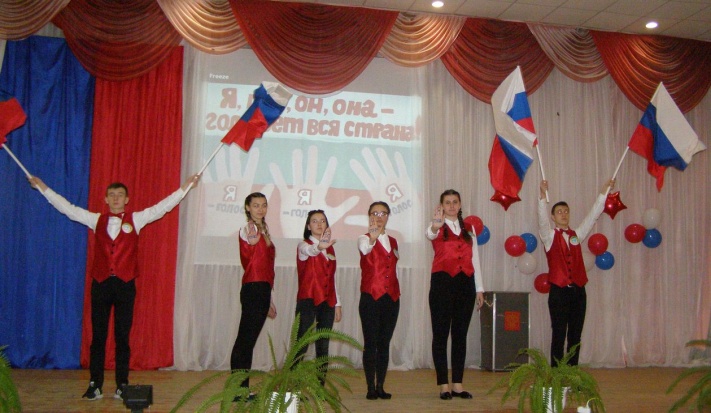 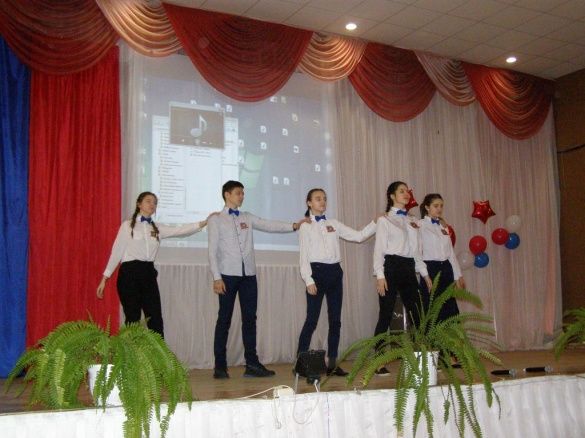 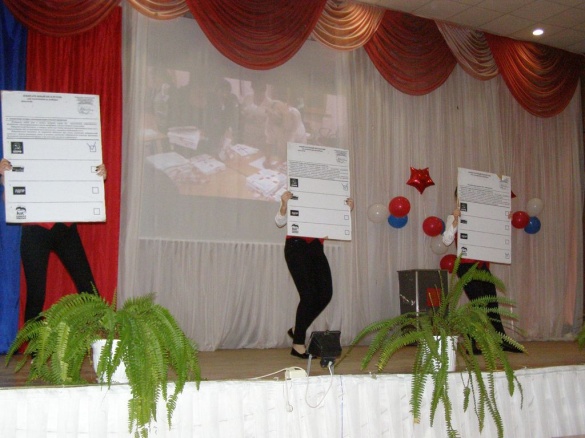 